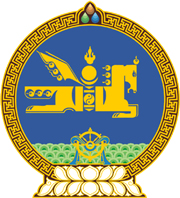 МОНГОЛ УЛСЫН ХУУЛЬ2023 оны 07 сарын 07 өдөр                                                                  Төрийн ордон, Улаанбаатар хотЗАСГИЙН ГАЗРЫН ТУСГАЙ САНГИЙН     ТУХАЙ ХУУЛЬД НЭМЭЛТ ОРУУЛАХ ТУХАЙ 1 дүгээр зүйл.Засгийн газрын тусгай сангийн тухай хуулийн 5 дугаар зүйлийн 5.3.10 дахь заалтын “Мэргэжлийн” гэсний дараа “болон техникийн” гэж нэмсүгэй.2 дугаар зүйл.Энэ хуулийг Мэргэжлийн болон техникийн боловсрол, сургалтын тухай хууль /Шинэчилсэн найруулга/ хүчин төгөлдөр болсон өдрөөс эхлэн дагаж мөрдөнө.   МОНГОЛ УЛСЫН ИХ ХУРЛЫН ДАРГА 				Г.ЗАНДАНШАТАР